О внесении изменения в постановление администрации Мариинско-Посадского района Чувашской Республики от 07.10.2022 № 801 «Об утверждении схемы размещения нестационарных торговых объектов на территории Мариинско-Посадского района Чувашской Республики»В целях реализации Федерального закона от 28 декабря 2009 г.№ 381-ФЗ «Об основах государственного регулирования торговой деятельности в Российской Федерации», Закона Чувашской Республики от 13 июля 2010 г. № 39 «О государственном регулировании торговой деятельности в Чувашской Республике и о внесении изменений в статью 1 Закона Чувашской Республики «О розничных рынках», руководствуясь приказом Министерства экономического развития, промышленности и торговли Чувашской Республики от 16 ноября 2010 г. № 184 «О порядке разработки и утверждения органами местного самоуправления в  Чувашской Республике схемы размещения нестационарных торговых объектов» и Уставом Мариинско-Посадского района Чувашской Республики, администрация Мариинско-Посадского района Чувашской Республики постановляет: Внести в постановление администрации Мариинско-Посадского района Чувашской Республики от 7 октября 2022 г. № 801 «Об утверждении схемы размещения нестационарных торговых объектов на территории Мариинско-Посадского района Чувашской Республики» изменение: схему размещения нестационарных торговых объектов изложить в новой редакции согласно приложению к настоящему постановлению. Настоящее постановление вступает в силу со дня его официального опубликования.И.о. главы администрацииМариинско-Посадского района                                                                               С.В. Мастьянов                                         Чăваш  РеспубликинСĕнтĕрвăрри районĕн администрацийĕ Й Ы Ш Ã Н У                 28.10.2022  №  850Сӗнтӗрвӑрри  хули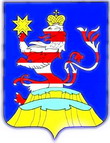 Чувашская  РеспубликаАдминистрацияМариинско-ПосадскогорайонаП О С Т А Н О В Л Е Н И Е                     28.10.2022  №  850_           г. Мариинский  Посад